… جناب امين نهايت ستايش را در حقّ آن جناب نموده‌اند…حضرت عبدالبهاءاصلی فارسی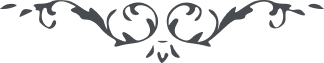 ٤٧٧ … جناب امين نهايت ستايش را در حقّ آن جناب نموده‌اند که در کمال ثبوت و رسوخ در امر اللّه به ذکر حقّ مشغول و مشغوف و مشعوف. اين خاکدان سست‌ بنيان هيچست هيچست ولی از فضل حضرت پروردگار از برای ابرار دبستان عرفانست و لوح منشور آيات ربّ رحمن. سنريهم آياتنا فی الآفاق و فی انفسهم حتّی يتبيّن لهم انّه الحقّ… 